  REDCLIFFE BEACH CLINIC                                      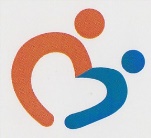         New Patient Registration FormThis information is private and confidential and is for use in your clinical file onlyIt is a requirement that all file contain this information for accreditation purposes.Please give us as much detail as possible to assist us to provide high quality care.NEW PATIENT DETAILS:           PLEASE ANSWER ALL QUESTIONSTitle: Mr Mrs Ms Miss Mast  Dr   Surname: ____________________________ First Name: _______________________________ Middle Name:_________________________   Date of Birth: _____/______/_______ Ethnicity:  Australian Non Indigenous,   Aboriginal, Torres Strait Islander, Aboriginal & Torres Strait Islander   Other: ____________________________________________________________Address: _________________________________________________________________________________________________ Town: _________________________________________________ Post Code: ______________Postal Address: If different to home ___________________________________________________________________________Phone: ______________________ Mobile: _______________________ Work: ___________________ contact work   Yes   NoEmail:________________________________________________                                    SMS reminders/recalls    Yes / NoMedicare No: _ _ _ _    _ _ _ _ _    _  Number in front of your name on your card _  Expiry Date __  /  __                                          Pension/Healthcare/: ___________________________________Exp:______________What is your Occupation: ___________________________________________________________________________________Do you have Private Health Insurance fund:  Yes   No      Which Fund: __________________ Fund Number: _________________Next of Kin: __________________________________ Relationship: ______________________ Phone: ____________________Emergency Contact Person: ___________________________ Relationship: ________________ Phone: ____________________Allergies    YES     NIL KNOWN    (If yes please list and your reactions): ________________________________________________________________________________________________________________________________________________________Current Medications please list: ________________________________________________________________________________________________________________________________________________________________________________________________________________Complimentary Medications (eg: Multivitamin, Fish oil etc.): ______________________________________________________Immunisations:     Childhood imms            Up to Date         Yes     No         Adult Imms please list: _______________________________________________________________________________________________________SOCIAL HISTORY: Please circle the most appropriate answer fill out all other areasMarital status: Single   Married   De-facto   Divorced   Widowed   SeparatedRecreational Activities: ____________________________________________________________________________________Smoking: Do you Smoke?   Yes   No    Ex-Smoker    If Yes How many per day? __________________________________________Past Smoking History:    Light   Moderate   Heavy   which years did you Start / stop smoking? _____________________________Alcohol Consumption:   Do you Drink alcohol?   Yes   No   If yes How much ______________ Days per Week ________________Past Alcohol Consumption:   Light   Moderate   HeavyWeight: ____________       Height:_____________                         PATIENT HISTORY:  Please circle the most appropriate answer fill out all other areas  Have you ever had?    Diabetes   Kidney Disease   Asthma   High Blood Pressure   Heart Problems   Breast cancer   Colon Cancer   Stroke   Depression   Epilepsy   other cancer  Have you ever had?   Health Assessment       Chronic Disease Management Plan      Asthma Care plan      Diabetes care PlanPlease list any operations or previous Illness: _______________________________________________________________________________________________________________________________________________________________________Do you know your blood group?   Yes   No   if yes what group are you? _____________________________________________FEMALE PATIENTS: Please provide date of your last Pap smear ___________________ Mammogram_____________________FAMILY HISTORY:      Unknown (e.g. adopted)          No Significant family History           Other – See below 		Mother: Still Alive   Yes   No   If no   Age of death _______________		Diabetes   Kidney disease   Asthma   High Blood Pressure   Heart Disease   Breast Cancer		Colon Cancer   Stroke   Depression   Epilepsy   Other CancerFather: Still Alive   Yes   No   If no    Age of death _______________		Diabetes   Kidney disease   Asthma   High Blood Pressure   Heart Disease   Breast Cancer		Colon Cancer   Stroke   Depression   Epilepsy   Other Cancer		Other Immediate family member’s significant illness: ____________________________________________		_______________________________________________________________________________________At Redcliffe Beach Clinic we strive to provide high quality care, appropriate to meet our clients’ health care requirements.By becoming a patient of Redcliffe Beach Clinic and signing this new patient form I agree and consent to the following:I consent to the use / disclosure of my personal health information by the above named practice to other health care providers involved directly or indirectly involved in my personal health care or medical treatment.How did you find out about our surgery? Word of Mouth   Relatives   Facebook   Website   Health Engine   Drive/Walk By   PharmacyPatient Signature or Parent Guardian (If child is under 16 years of age) Signature: __________________________________________________ Date: _______/___________/____________Printed Name:_______________________________________________